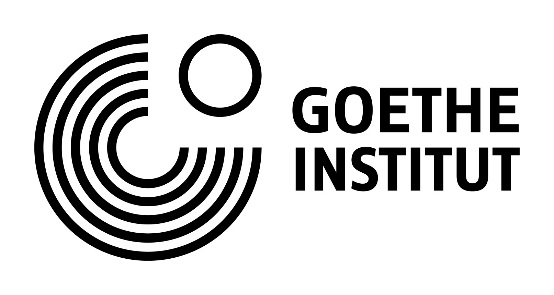 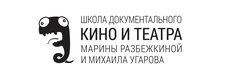 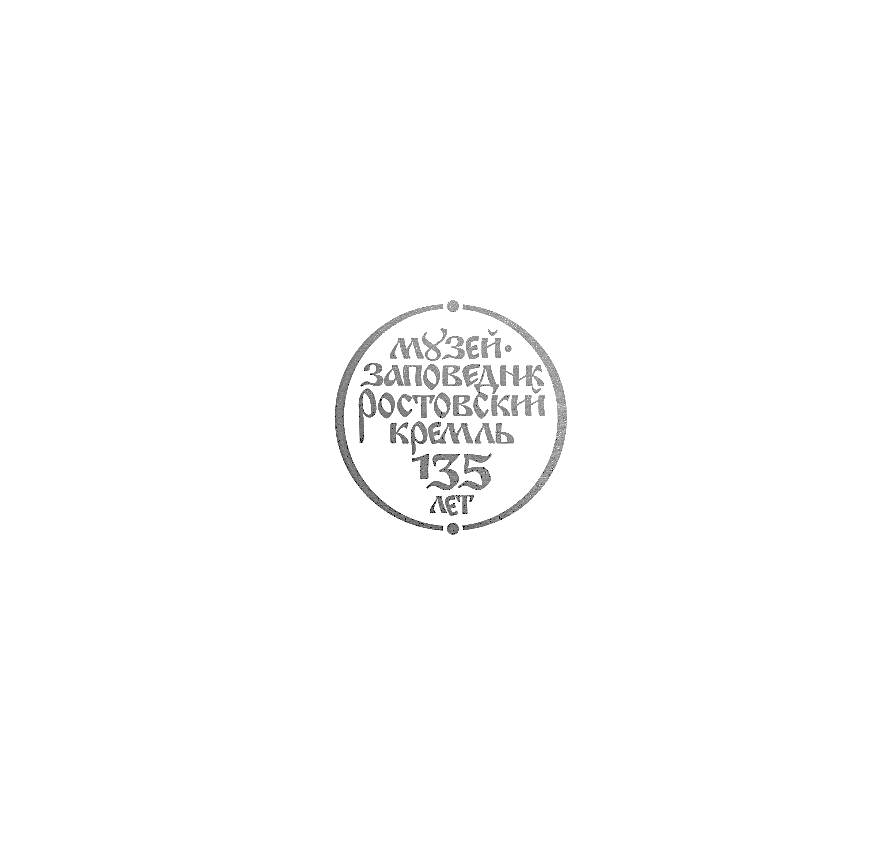 Application formDocTrain 2021Documentary Film TrainingOrganizers:Goethe-Institut MoskauState Museum Preserve "Rostov Kremlin"School for Documentary Film and Theater by Marina Rasbezhkina and Mikhail UgarovTime: September 10 – 20, 2021Place: State Museum Preserve "Rostov Kremlin"Please fill in this application form in English and the application form in Russian in a separate file and submit both applications to doctrain-moskau@goethe.de up to and including May 15, 2021 with all the mentioned attachments and materials.Applications in only one language can’t unfortunately be accepted.Applicant registration data1.1 Name1.2 Date of birth1.3 Mobile phone1.4 E-mail1.5 Residence address1.6 Registration address1.7 Place of study1.8 Place of work1.9 Do you have any other degree above your cinematographic education?Project videos and equipment2.1 Film teaser (up to 60 sec.), or trailer (up to 5 min.), with English subtitles.Please provide below the links to your videos as well as login data if the access to your materials is restricted.The links and the login data should be valid until 20.09.2021.Link:Login:Password:2.2 Rough cut (up to 60 min. for a short documentary film, up to 90 min. for a feature-length documentary film), with English subtitles – a must for participation! Please provide below the link to your rough cut that can be viewed online or downloaded as well as login data. The link and the login data should be valid up to and including 20.09.2021.Link:Login:Password:2.3 Editing software and equipmentFor participating in the project, you are supposed to bring your own laptop for editing your film with the help of your editing software. Please confirm that you are ready to participate with your own laptop and please state the software you will be working with during the workshop.I can bring my own laptop for editing: yes/noEditing software:Project description3.1 Project title3.2 Project logline (short film annotation stating the main dramaturgic conflict in 2–3 sentences)3.3 Project synopsis (short linear summary of the plot on one page)3.4 Project treatment (more detailed story narrative on 5–10 pages). Please attach the treatment to the application form as a separate Word or PDF-file.3.5 Description of the current project situation in terms of content, finances and production3.6 Financing and evaluation strategy: how are you going to finance and evaluate your project? Do you have any potential co-producers, broadcasters and other partners in mind?Motivation letterPlease state in free form why it is important to you to participate in DocTrain MoscowApplicant CVApplicant filmographyApplicant photoPlease attach you photo with a resolution not less than 300 dpi